OBJECTIVES: To secure a position with a well established organization with advancement opportunities utilizing my skills, knowledge and experience that will enable me to benefit my employers professionally and give the highest level of comfort and care to clients.Professional strength:I value trust, teamwork, reliability, and dedication.Passion for continuous learning and professional growthMaintain a clean and safe environment for giving quality servicesWORKING EXPERIENCE:DR. ALDOVER MEDICAL CLINICPhilippinesSTAFF NURSEOctober 17, 2013 to December 31, 2015Prepares develops revise and maintains clinic nursing  support operational supportWorks collaborate with clinic leadership in planning and implementing medical servicesResponsible for indirect oversight of all nursing clinic personnelInstruct patient and/or family on follow-up careEducates patients in the outpatient clinics responds to consultations made by physicians.Identifies patient care requirements by establishing personal rapport with potential and actual patients and other persons in a position to understand care requirements.Protects patients and employees by adhering to infection-control policies and protocols, medication administration and storage procedures, and controlled substance regulations.Maintains nursing supplies inventory by checking stock to determine inventory level and anticipating needed supplies.Maintains professional and technical knowledge by attending educational workshops.STATCARE MANPOWER (Health/Medical/Pharmaceuticals)PhilippinesON CALL NURSE (ECG Technician)January 2015 to April 2015Prepared  and check ECG machineDo ECG as per  client requestPlacing the clients in comfortable and safe position.Explaining and providing the procedure information to the client specifically its uses.Securing the proper documentation of ECG strips and AttachmentsSAN JOSE DISTRICT HOSPITALBatangasNURSE TRAINEEFebruary 04, 2013 to August 25, 2013ER/OPD:Assessing and providing the client’s needsGiving oxygen via cannula as per requestCheck vital signs and record itChecking and tabulating the meds at med cartWound cleaning and wound dressingDo ECG as orderedPrepared the necessary equipment in minor surgeriesAssist doctors in doing minor surgeries like suture of wounds, circumcision , dilatation and wound drainageDo insertion of catheter for clients with urinary problems as per requestUse Doppler for fetal monitoringAdministered meds via injectionIV insertion and regulation.Ward:Do bedside care like change of linenIV regulation at desired rateChecking vital signs and recordPrepared medication as prescribed by doctorsWound cleaning and dressingNGT feeding with doctors orderedDo blood transfusion with standard measures as per hospital policies and with doctors orderedHealth teaching in maternal and emphasizing the importance of breastfeeding.Providing a professional client privacy and confidentialityProviding therapeutic environmentDischarge patientsDR. GLENN M. ALDOVER MEDICAL CLINICPhilippinesSTAFF NURSETel/Fax No. :( 043) 722-1428April 11, 2011 to December 31, 2012Identifying the client’s needsMaintains acceptable standards of nursing carePromotes patient's independence by teaching patient, friends, and family to understand condition, medications, and self-care skills.Maintains safe and clean working environment by complying with procedures, rules, and regulations.QUALIFICATION OBTAINEDBoard Passer- Nurse Licensure Examination, June 30 July 1 2012PROFESSIONAL MEMBERSHIPMember – Association of Nursing Service Administrators of the Philippines (ANSAP) December 29, 2012 – December 29, 2015Member –SAFELINE Safety Practitioner Association of the Philippines December 2013 up to presentTRAININGS/SEMINAR ATTENDED:“Culturally Diverse Filipino Nurses for Excellent Customer Services”Freedom Hall, SHL Building Lyceum of the Philippines University, Batangas City October 22, 2010“The Ultimate Psychiatric Nursing Seminar”Mental Health Nursing, Concepts and Principles: Diagnosing Personality DisordersDealing with ADHD CasesUnderstanding Obsessive Compulsive DisordersCaring for Clients With SchizophreniaLipa CityAugust 02, 2009Intravenous Therapy TrainingBauan Doctors General HospitalNovember 8-10, 2012Basic Occupational Safety and Health (BOSH)Safe Line Consultancy, Inc.Batangas City November 27-December 01, 2013PERSONAL DATA:Age: 24 years oldDate of Birth: March 17, 1991Place of Birth: Batangas Regional HospitalCivil Status: SingleNationality: FilipinoHeight: 177.5 cm/ 5 feet & 10 inchesWeight: 62.5 kilos / 138 poundsReligion: Roman CatholicSex: MaleFirst Name of Application CV No: 1672494Whatsapp Mobile: +971504753686 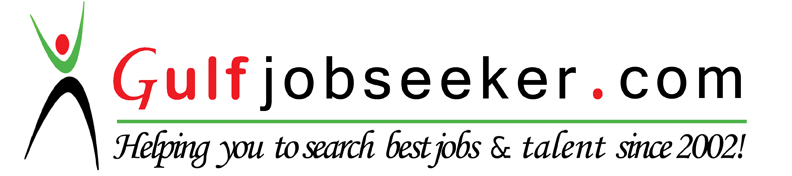 EDUCATIONAL ATTAINMENT:2007- 2011Graduate, Bachelor of Science in NursingGolden Gate CollegesBatangas City2003- 2007Secondary EducationBatangas National High SchoolBatangas City